7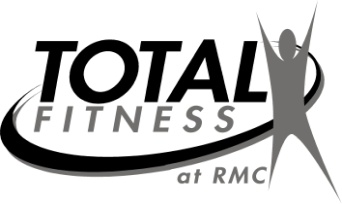 DECEMBER 2022Getting Better Every Day!Aerobics CalendarContact fitness staff at 329-7623/7624 or 215-7455*Class description on back of calendar*        	         		   *All classes subject to change each month*THANK YOU FOR CHOOSING RUSSELL MEDICAL!We will not have class if only one person attends. However, you are welcome to utilize access to our 2 gyms available at all times.Mon.Tues.Wed.Thurs.Fri.DEC. 1-29:15am Senior Core-A12:15pm Total Body- RR9:15am Flexibility- CDEC. 5-99:15am Senior Circuit-RR12:15pm Zumba-C5:15pm Step Interval-A12:15pm RM walk/run- J5:15pm Step-KK9:15am Senior Core-A12:15pm Linear Progression-A9:15am Arthritis-C12:15pm Pilates-J9:15am Functional Movement-RRDEC. 12-169:15am Functional Movement-RR12:15pm Zumba-A5:15pm Linear Progression- C12:15pm Step-C5:15pm Strength Circuit-RR9:15am Arthritis-A 12:15pm Instructor Choice-RR9:15am Senior Core-C12:15pm Total Body- J9:15am Flexibility-RRDEC. 19-239:15am Senior Circuit-RR12:15pm Zumba- A5:15pm Total Body-RR12:15pm Step- C9:15am Senior Core-A12:15pm Linear Progression-C**No Classes**MERRY CHRISTMAS!CLOSEDDEC. 26-30MERRY CHRISTMAS!CLOSED12:15 Pilates with Bands-J5:15 Step Interval-A9:15am Arthritis- A12:15pm Instructor Choice-C9:15am Senior Circuit- A12:15pm Total Body-RR9:15am Functional Movement-RRInstructors for land classes: C - Cara Tidwell; A - Amy Jones; J - Jan Hare; KK - Karen Kison; RR-Robert Reams;  